ГБПОУ «Чайковский техникум промышленных технологий и управления»ПЕДАГОГИЧЕСКИЙ ПРОЕКТЦИФРОВЫЕ ТЕХНОЛОГИИ В ПРАКТИЧЕСКОЙ ДЕЯТЕЛЬНОСТИ ПЕДАГОГА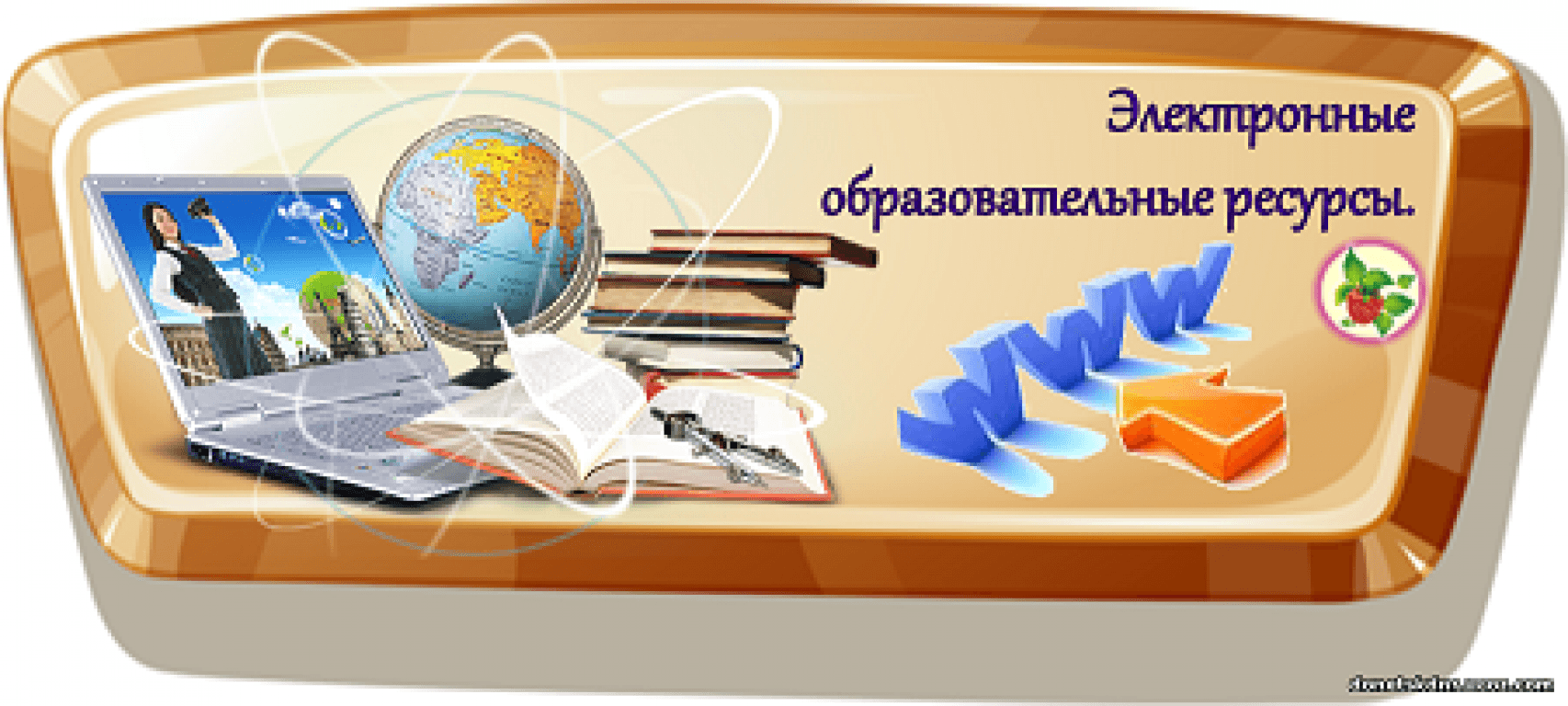 Выполнили:преподаватели иностранного языкаН.Б. ОбуховаИ.П. Попелло 2021Пояснительная запискаОбоснование необходимости проекта – актуальность проектаПроцесс цифровизации прочно входит в педагогическую реальность, поскольку вызван  глобальными процессами  внедрения цифровой экономики и цифрового образования. Он подкреплен многочисленными   документами, подтверждающими,  что данное направление является приоритетным направлением государственной образовательной политики  в области профессионального образования. Процессы, происходящие в обществе, требуют новых походов и новых форм организации учебного процесса.  Возрастает роль педагогических технологий, основанных на интерактивной коммуникации, игровых технологиях, решении кейсов, использовании обучающих платформ и сервисов. Они позволяют сформировать  практические умения, определённые ФГОС СПО в качестве образовательного результата. Следовательно, современному педагогу нужно активно внедрять их педагогическую деятельность. 1.2 Цели и задачи проектаИзучить ряд обучающих сервисов, выбрать наиболее подходящие для дисциплины «Иностранный язык», разработать педагогический продукт с их помощью, опробовать его и отследить результативность его применения.   1.3 Целевая аудитория 	Обучающиеся всех специальностей и курсов, а также преподаватели английского и немецкого языков1.4 Характеристика предполагаемых результатов реализации проектаПроект направлен на повышение качества образовательного результата. Данный результат измеряется в виде оценки за владение лексическими единицами; знания грамматических норм языка и умения их правильно применять. Проект считается результативным, если средний бал оценки экспериментальной группы выше среднего бала оценки контрольной группы     масштаб проекта: предполагается  реализация проекта в период с января по апрель 2021 года;  в проекте задействованы 8 групп, реализующих обучение по программам различных специальностей, 1-3курс, 108 человек.2 План проекта3 Используемые ресурсы Проект был разработан в период с января по апрель; для разработки и реализации использованы ПК, интернет, знание методики иностранно языка, знание структуры педагогического проекта, сервисы Kahoot и LearningApps4 Методы достижения поставленных целей 	Информационные технологии; технология проектов; метод сравненияОсновное содержание проекта В ходе работы были опробованы такие сервисы как сервис HRBOX, Wordwall,ThingLink, Simpleshow,  Kahoot и LearningApps.Для разработки заданий выбраны игровые сервисы Kahoot и LearningApps. Данные сервисы бесплатные, просты в применении, т.е. не требуют специальных знаний, позволяют создавать интерактивные задания. Они могут быть использованы  для проведения различных викторин, дискуссий, тестов, опросов,   при дистанционном обучении, позволяют быстро проверить полученные знания и умения обучающихся; вызывают живой интерес обучающихся. Образовательный результат дисциплин цикла  ОУД  подразумевает, что в результате освоения учебной дисциплины «Иностранный язык» выпускник на базовом уровне научится:•	Распознавать и употреблять в речи лексические единицы в рамках, изучаемой темы;•	различать и употреблять в речи различные грамматические средства для выражения настоящего, прошедшего и будущего времени; Для достижения данной цели были разработаны следующие упражнения:Английский язык (сервис Каhoot)- https://create.kahoot.it/creator/8d9a23b8-f95b-45d8-a1f9-351ff7526d63 -для закрепления лексики по теме «Лондон»- https://create.kahoot.it/creator/a57c2f09-6988-4277-961d-021df1d9396f  –  для закрепления лексики по теме «Travelling»-https://create.kahoot.it/creator/9f262072-e708-4fb6-966e-597566a89fd7 -  Сервис LearningApps- https://learningapps.org/1550604 -для закрепления лексики по теме «Профессии»- https://learningapps.org/1728833- для закрепления лексики по теме «Праздники»Упражнения направленные на формирование грамматических навыковНемецкий язык сервис LearningApps- для профессии «Повар»; тема «Продукты питания» https://learningapps.org/4700091 - для закрепления лексикиhttps://learningapps.org/2901190 при изучении темы «Выпечка» - цель закрепление лексики;-для специальности 43.02. «Гостиничное дело»тема «Здоровье (части тела)» https://learningapps.org/1382215 тема «Комната» https://learningapps.org/14810783 тема «Комната, предлоги» https://learningapps.org/2828237 тема «Знакомство» https://learningapps.org/14239907 -для технических специальностей (2 курс)Тема «открытия, изобретения немецких ученых» https://learningapps.org/3141200 - цель расширение знанийУпражнения направленные на формирование грамматических навыков- https://learningapps.org/3208863 модальные глаголы; упражнение направлено на понимание правильного применения глагола, используется во всех группах для всех специальностей и профессий- https://learningapps.org/2588663 упражнение, направленное на совершенствование грамматических навыков: правильное употребление глаголов в настоящем времени. После создания серии тренировочных упражнений, было проведено исследование эффективности их применения. С этой целью было создано 2 группы контрольная( )и экспериментальная ( ). Время проведения эксперимента 3 месяца (февраль, март, апрель) Достигнутый результат  Вывод: Цель достигнута - применение ЦОР, а в частности  тренировочных упражнений, созданных с помощью образовательных сервисов, помогло повысить качество образовательного результата. Они также позволяют вовлечь в работу  большое количество обучающихся,  решать познавательную задачу, облегчать труд преподавателя, содержат самопроверку и другие полезные возможности. Не менее важна эмоциональная составляющая занятия… Анкетирование показало, что применение данных сервисов 83% обучающихся оценивают положительно, они говорят о  том, что данные упражнения вызывают интерес и побуждают  к активным действиям, помогают лучше и быстрее усвоить материал.Вместе с тем возникает ряд трудностей: -необорудованные кабинеты; студенты выполняют действия с телефона.6 Список информационных источниковhttp://www.purimcro.ru/structure/division-informatization/communication/65/https://nsportal.ru/vuz/pedagogicheskie-nauki/library/2014/01/10/ispolzovanie-tsifrovykh-obrazovatelnykh-resursov-vhttps://praktikum.yandex.ru/english?utm_source=yandex&utm_medium=cpc&utm_campaign=s_rus_action_learning_460_sales&utm_content=10577418892&utm_term=изучать%20английский%20язык&yclid=1889542340274314780https://www.homeenglish.ru/Word.htmhttps://infourok.ru/interaktivnie-metodi-obucheniya-na-urokah-inostrannogo-yazika-928438.htmlСодержание Форма СредствоСрокПредполагаемый результат Достигнутый результат1.Ознакомительный этапИзучение  Работа с сервисамиЯнварьЗнакомствоОзнакомлен, сделан выбор для продолжения работы и разработки упражнений2.Освоение сервиса и разработка упражнений, соответствующих тематике и заложенному образовательному результату Лексические и грамматические упражненияИнформационные технологииянварьРазработанные 2-3 упражнения для специальностей«Информационные технологии»; «Повара»Разработанные 2-3 и более упражнения для специальностей«Информационные технологии»; «Повара»; «Гостиничное дело»3.Подготовка педагогических условий и методической базыСоздание контрольной и экспериментальной группы;Разработка заданий, соответствующих образовательному результату Информационные технологииЯнварь-февральСоздать упражненияСозданы упражнения4.Апробация упражнений и Игровая деятельность, выполнение упражненийИнформационные технологии и метод сравненияФевраль- апрельФормирование лексических и грамматических навыковСформированы лексические и грамматические навыки5.Подведение итоговТаблицаСравнениеАпрельПовышение среднего балла оценки у экспериментальных группПовышение среднего балла оценкиДатаКонтрольная группаРезультат в баллахЭкспериментальная группаРезультат в баллахНемецкий язык, преподаватель Обухова Н.БНемецкий язык, преподаватель Обухова Н.БНемецкий язык, преподаватель Обухова Н.БНемецкий язык, преподаватель Обухова Н.БНемецкий язык, преподаватель Обухова Н.Б27.022-43.01 ПК2-43.023-43.02 «А»3,63-43.01 ПК2-43.02 рез-т 2019-20203-43.02 «Б»3,930.032-43.01 ПК2-43.023-43.02 «А»3.53-43.01 ПК2-43.02 рез-т 2019-20203-43.02 «Б»4.012.042-43.01 ПК2-43.023-43.02 «А»3.63-43.01 ПК2-43.02 рез-т 2019-20203-43.02 «Б»4.2итого2-43.01 ПК2-43.023-43.02 «А»3.63-43.01 ПК2-43.02 рез-т 2019-20203-43.02 «Б»4.0Английский язык преподаватель Попелло И.П.Английский язык преподаватель Попелло И.П.Английский язык преподаватель Попелло И.П.Английский язык преподаватель Попелло И.П.Английский язык преподаватель Попелло И.П.27.021-09.02 «Б»3,51-08.023,930.031-09.02 «Б»3.61-08.024.112.041-09.02 «Б»3.51-08.024.2итого3.54.1